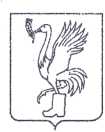 СОВЕТ ДЕПУТАТОВТАЛДОМСКОГО ГОРОДСКОГО ОКРУГА МОСКОВСКОЙ ОБЛАСТИ141900, г. Талдом, пл. К. Маркса, 12                                                          тел. 8-(49620)-6-35-61; т/ф 8-(49620)-3-33-29 Р Е Ш Е Н И Еот __26 января____  2023 г.                                                            №  4┌                                                              ┐В соответствии с Федеральным законом от 24.07.2007 N 209-ФЗ "О развитии малого и среднего предпринимательства в Российской Федерации", Федеральным законом от 03.07.2018 № 185-ФЗ "О внесении изменений в отдельные законодательные акты Российской Федерации в целях расширения имущественной поддержки субъектов малого и среднего предпринимательства", постановлением Правительства Российской Федерации от 18.05.2019 N 623 "О внесении изменений в постановление Правительства Российской Федерации от 21 августа 2010 года       № 645 и признании утратившим силу постановления Правительства Российской Федерации от 18 декабря 2008 года № 961", руководствуясь Федеральным законом от 06.10.2003 № 131-ФЗ "Об общих принципах организации местного самоуправления в Российской Федерации", Уставом Талдомского городского округа Московской области, Совет депутатов Талдомского городского округа Московской области РЕШИЛ:Внести в Порядок формирования, ведения, ежегодного дополнения и опубликования Перечня муниципального имущества Талдомского городского округа Московской области, предназначенного для предоставления во владение и (или) в пользование субъектам малого и среднего предпринимательства и организациям, образующим инфраструктуру поддержки субъектов малого и среднего предпринимательства, утвержденный решением Совета депутатов Талдомского городского округа Московской области от 30.09.2021 года № 52 следующие изменения:Пункт 3.3 Статьи 3 Порядка дополнить подпунктами 3.3.14, 3.3.15, 3.3.16 следующего содержания:«3.3.14. муниципальное имущество ранее выставлялось на торги, при этом последние признаны несостоявшимися по причине отсутствия заявок;3.3.15. Муниципальное имущество находится в неудовлетворительном состоянии с процентом износа более 80 %;3.3.16. муниципальное имущество не обременено правами третьих лиц более шести месяцев (за исключением муниципального имущества, запланированного к приватизации);»1.2. Пункт 3.10 Статьи 3 Порядка дополнить подпунктом 3.10.6 следующего содержания:«3.10.6. в случае поступления заявления субъекта малого или среднего предпринимательства. А также физического лица, не являющегося индивидуальным предпринимателем и применяющим специальный налоговый режим «налог на профессиональный доход» у которого имущество находится в аренде при соблюдении одновременно следующих условий:Имущество на день подачи заявления находится в его временном владении и (или) временном пользовании заявителя непрерывно в течение 3 (трех) и более лет в соответствии с договором или договорами аренды такого имущества;Арендуемое имущество включено в Перечень в течение 5 (пяти) и более лет до дня подачи этого заявления;Арендатором в полном объеме исполнены условия договора аренды.»2. Опубликовать настоящее решение в порядке, предусмотренном для официального опубликования (обнародования) муниципальных правовых актов Талдомского городского округа Московской области.3. Контроль за выполнением настоящего решения возложить на председателя Совета депутатов Талдомского городского округа Московской области                М.И. Аникеева.Председатель Совета депутатовТалдомского городского округа                                                           М.И. Аникеев                             Глава Талдомского городского округа                                                 Ю.В. Крупенин     О внесении изменений в Порядок формирования, ведения, ежегодного дополнения и опубликования перечня муниципального имущества, предназначенного для предоставления во владение и (или) в пользование субъектам малого и среднего предпринимательства и организациям, образующим инфраструктуру поддержки субъектов малого и среднего предпринимательства